9. ročník – úkoly (1-5.2.2020)MatematikaZadání a úkoly z Matematiky budete dostávat každý den přes zadávání v Teams nebo během on-line hodin a zadání si další hodinu zkontrolujeme. Znalosti z probraného učiva budou ověřovány kvízem v další hodině.Začneme v 2. učebnici téma Jehlan – budete znát odpovědi na otázky: Co je to jehlan? Jak vypadá jehlan, jak vypočítám výšku jehlanu, stěnovou výšku jehlanu, jak vypadá síť a povrch jehlanu a jak ho vypočítat. A jak vypočítat objem jehlanu. Pokračujeme IV. Fází projektu  „Budování firmy“ – nejlepší půjčkaÚkoly: Budování firmy – máte zadané v teams – vybrat nejlepší úvěr nebo hypotéku pro vaší firmuDodržujte pravidla : 1) plňte termíny odevzdání 2) Úkoly odevzdávejte do zadání teams , 3) čtete hodnocení úkolů, co vám posílám v teams. 4) úkoly řešte sami, ať vidím, co je nutno ještě znovu vysvětlit.Český jazykMluvnice (1 hodina)V pracovním sešitě na straně 42, cvičení 12 doplníte čárky u vět 1 - 8 (nad věty připíšete zdůvodnění – proč tam musí být čárka). U vět 7 a 14 vypíšete všechny větné členy – viz 12b.LiteraturaV čítance na straně 45 budete číst povídku Bohumila Hrabala s názvem Večerní kurz. Povinně dočtete do strany 48, zájemci až do konce.Zapíšete:	- jak se vám text čte a co vám připomíná, čím je zvláštní		- jaké označení se vžilo pro Hrabalovy hrdiny (nějak se jim říká – zjistěte)		- která Hrabalova díla byla zfilmována + jméno režiséraFyzika  Vypracuj do sešitu. Vzpěrač zvedne činku o hmotnosti 120 kg do výšky 2 m za 3 sekundy. Jaký je jeho výkon?Bedna tlačí na podlahu silou 1000 N. Máme ji posunout o 2 m dále. Tlačíme ji po podlaze silou 350 N. Jakou práci vykonáme? Jakou sílu potřebujeme pro výpočet?První sklenice je naplněna teplou vodou a druhá studenou. Ve které vodě se částice pohybují rychleji. Která má větší vnitřní energii?Vysvětli, zda se změní vnitřní energie vody v nádobě, když ji zahřejeme z 25°C na 40°C.Na čem závisí, kolik tepla při tepelné výměně přijme nebo odevzdá dané těleso?Urči teplo, které musíme dodat 2,5 kg železa zahřáté na teplotu tání, aby roztálo.Jaký je rozdíl mezi varem a vypařováním?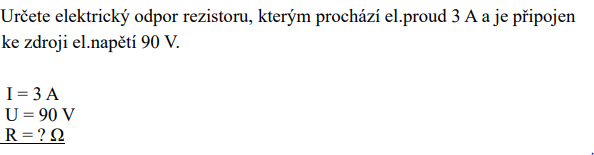 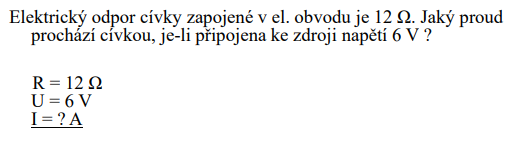 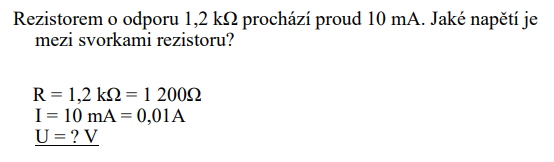 V následujícím období budete vypracovávat test ze všeho učiva fyziky, které vám bylo zasláno. Proto si to pozorně projděte od začátku. AngličtinaFebruary 1st Let´s review past simple tense again. https://www.youtube.com/watch?v=EqyKSdza1AQZÁPISKYNadpis: PAST SIMPLE TENSE/MINULÝ ČAS PROSTÝMinulý čas prostý pracuje s pomocným slovesem DID a základním tvarem významového slovesa.Kladná větaMusíme rozlišit, jestli se jedná o sloveso pravidelné nebo nepravidelné. Pravidelná slovesapodmět +  významové sloveso + koncovka -ED + zbytek větyNapř. I TALKED TO HIM YESTEDAY.Nepravidelná slovesa Pokud používáme nepravidelné sloveso, musíme znát jeho minulý tvar.Např. 	I WENT REALLY SLOWLY. 	- ŠLA JSEM OPRAVDU POMALU. 	HE FORGOT TO COME EARLY.	- ZAPOMNĚL PŘIJÍT BRZY.Záporná větapodmět + pomocné sloveso DID + zápor NOT (= DIDN´T) + významové sloveso + zbytek větyNapř. I DIDN´T GO TO SCHOOL? OtázkaOtázka se v minulém čase tvoří tak, že vložíme na začátek věty kladné pomocné sloveso DID.Např. DID YOU CLEAN YOUR ROOM?Krátká odpověďDid you work?			- Pracoval jsi?	Yes, I did.			 - Ano, pracoval.Did she study?			- Učila se?	No, she didn´t.			- Ne, neučila.February 2nd ZÁPISKYNadpis: PAST CONTINUOUS / Minulý čas průběhový Jak vytvořit čas:Kladná větapodmět + WAS / WERE + sloveso s koncovkou - ING (present participle)Např. I WAS WATHING A MOVIE LAST NIGHT./ WE WERE COOKING DINNER IN THE EVENING.Záporná větapodmět + WAS / WERE + zápor NOT ( WASN´T/ WEREN´T) + sloveso s koncovkou - ING (present participle)Např. SHE WASN´T SLEEPING. OtázkaOtázka v minulém čase se tvoří přehozením podmětu a přísudku.Např. WERE YOU CLEANING YOUR ROOM WHILE I WAS SLEEPING?Krátká odpověďWere you working yesterday?		- Pracoval jsi včera?	Yes, I was.			 	- Ano, pracoval.Was she studying when you arrived?	- Učila se, když jsi přijel?	No, she wasn't.				- Ne, neučila.February 5th Watch this video:https://www.youtube.com/watch?v=Or_Zm7QdSgcPoužívání "Unless"Unless znamená totéž co if...not. Z gramatického hlediska po něm stejně jako po if následuje přítomný, minulý či předminulý čas (tj. nikdy ne podmiňovací způsob). Unless se místo if...not používá ve všech typech kondicionálů. Na pořadí vět v souvětí nezáleží.Kondicionál 1. typu: 	Unless + přítomný časVěta s "if"		Ekvivalent s "unless"You will be sick if you don't stop eating.		You'll be sick unless you stop eating.I won't pay if you don't provide the goods immediately.I won't pay unless you provide the goods immediately.If you don't study diligently, you'll never understand trigonometry.	Unless you study diligently, you'll never understand trigonometry.PřírodopisDomaPřečtěte si stránky 44 a část strany 45 (nadpis Pohyby litosférických desek)Zakreslete si obrázky pohybů litosférických desek. Ke každému z obrázků si zapište, jaký děj tam probíhá. Např: Vodorovný pohyb desek – desky se sunou opačným směrem, dochází k zemětřesení ODEVZDÁVÁNÍ: Úkoly odevzdávat NEMUSÍTE, budou kontrolovány a hodnoceny až se vrátíme do školy, případně vybráním sešitů do krabice. Každý úkol bude hodnocen malou známkou (menší váha než test). Testy budou dále konány online a známka se bude započítávat stejně jako ve škole. Každý zápis nebo obrázek bude mít NADPIS, aby bylo jasné, k jakému tématu se vztahuje. Online Vnitřní (endogenní) geologické děje. Těším se!	 Zeměpis:DomaPřečtěte si v učebnici stránky 43 až 46. Všechny se týkají poškozování krajiny a přírody, a to především u nás v Česku. Vypište si: 4 způsoby poškozování/znečišťování ovzduší (vody, půdy, krajiny celkově). Celkově budete tedy mít zapsáno cca 16 různých způsobů poškozování přírodního prostředí u nás.Zopakujte si biotu ČR, vegetaci, čím je způsobena výšková stupňovitost vegetace, ochrana přírody a způsoby jejího znečišťování. V online hodině si napíšeme k tomuto tématu shrnující test.Úkoly prosím neodevzdávejte, budou kontrolovány po návratu do školy. OnlineZnečišťování přírody. Opakovací test biota ČR, ochrana přírody.Dějepis (2. vyučovací hodiny)Učebnice strana 56-59Zápis2. fáze 2. světové války - červen 1941 – leden 194322. červen 1941 - přepadení SSSRútok byl veden třemi směryna Leningrad (téměř 900 dní trvalo obléhání Leningradu)na Moskvu (u Smolenska použila Rudá armáda poprvé kaťuše)na Kyjevbitva o Moskvuv prosinci 1941 donutila Rudá armáda protiútokem německou armádu k ústupuvznik protihitlerovské koalice (SSSR, Velká Británie, USA)vstup USA do války – útok na Pearl Harborkvěten 1942 – útok Německo – italských jednotek na Egyptcílem bylo získat Suezský průplav, čímž by byla otevřena cesta do Indického oceánu a umožněno spojení s japonskou armádouútok zastaven britskou obranou (této akce se zúčastnili i čs. jednotky)stalingradská bitvaobrat ve vývoji válkysovětské armádě se podařilo Stalingrad nejen ubránit, ale i zahájit úspěšnou protiofenzívu    Kontrolní otázkaCo pro Československo znamenala mnichovská dohoda?ChemieDobrý den, tento týden budeme pokračovat v on-line výuce.
Znovu připomínám na on-line výuku je třeba se vždy pečlivě připravit. Včetně případných dotazů.
- učebnice str. 30 – 32 (prostudujte si)
Začínáme novou kapitolu 
ORGANICKÁ CHEMIE
- zkoumá organické látky = zjednodušeně vše živé
- zabývá se především organickými sloučeninami uhlíku (je obsažen v 95 % všech chemických sloučenin)
- kromě uhlíku obsahují organické látky ještě několik málo jiných prvků:
- především vodík, často kyslík, dusík, síru, fosfor, hořčík aj.
- v dnešní době zahrnujeme do organické chemie také látky uměle připravené – plasty, syntetická vlákna, barviva, léčiva

Organická chemie vznikla až v 19. století
- za počátek je považován rok 1828 – Friedrich Wöhler laboratorně připravil organickou látku – MOČOVINU (předtím se věřilo, že organické látky mohou vznikat pouze v živém těle)

VLASTNOSTI ORGANICKÝCH LÁTEK:
- málo rozpustné ve vodě, rozpustné v organických rozpouštědlech
- jsou těkavé
- teplem se lehce rozkládají
- jsou hořlavé
- nevedou el.proud
- jsou citlivější na světlo a teplo ( podléhají zkáze) 
Musíme dodržovat pravidla bezpečnosti práce!!!
Připomeňte si symboly – učebnice str. 32/ sova 5

ZDROJE ORGANICKÝCH SLOUČENIN:
- většinou ze surovin organického původu ( uhlí, ropa, zemní plyn)
- z biomasy
- některé se vyrábějí synteticky
ÚKOL :
strana 31/sova 3
- budete zasílat ke kontrole a bude hodnocen známkou
Využijte následující video:
https://www.youtube.com/watch?v=0yHp-tjEWU0NĚMECKÝ JAZYK- protože se minulý týden nekonala on-line výuka, zkontrolujeme nejdříve úkoly z minulé hodiny
PS: 57/ 1a, 59/3
- gramatika: sloveso einladen a řadové číslovky
UČ: 43/ 4a,b

NOVÉ ZADÁNÍ
- procvičte si zvládnutí učiva 
Pracovní sešit:
strana 58/ cvičení 2 a, b
At´ vám jde práce pěkně od ruky.             Nováčková